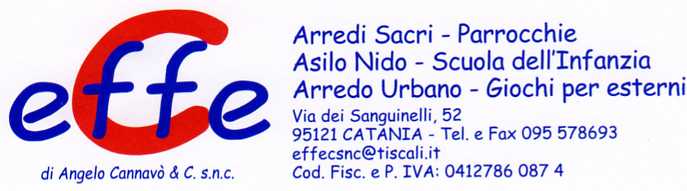 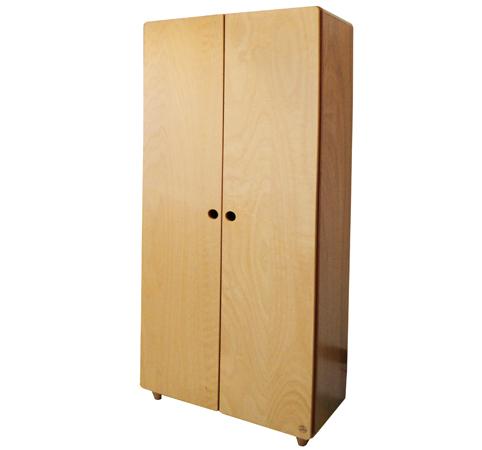 Descrizione:Armadio maxi a 2 ante.Dimensioni: 90(l)x218(h)x42,5(p) cm, con ripianiinterni.Struttura ed ante in multistrato verniciato a 2 colori.Spessore struttura 22 mm.Spigoli tondi ottenuti con inserti angolari e piediniconici in massello di faggio.
Categoria: ArmadiCodice: RA01055